Załącznik nr 2                     Dubeczno, dnia .................................. ……………………………………………………… (nazwisko i imię)...........................................................................(ulica, nr domu i  mieszkania)............................................................................(nr kodu  pocztowego– miejscowość) tel.  ........................................................       Dyrektor Gimnazjum Publicznego w Dubecznie	Proszę o wydanie duplikatu świadectwa ukończenia szkoły podstawowej/gimnazjum wystawionego w związku z ukończeniem nauki latach…………………………..                             w klasie………….. w miejsce utraconego dokumentu wystawionego na uczennicę/ucznia……………………………………………………………………..              urodzonej/go ............................ w ..............................................................................Oryginał świadectwa uległ .......................................................................................................................................................(np. zniszczeniu, zagubieniu)…………………………………………..Data i podpisOpłatyPodstawa prawna: Ustawa z dnia 7 września 1991 r. o systemie oświaty (Dz. U. z 2015 r. poz. 2156 oraz z 2016 r. poz. 35, 64, 195, 668 i 1010 z późn zm.). Rozporządzenie Ministra Edukacji Narodowej z z dnia 28 maja 2010 r.w sprawie świadectw, dyplomów państwowych i innych druków szkolnych (Dz. U. z 2014 r. poz. 893, z 2015 r. poz. 23 oraz z 2016 r. poz. 787 z późn. zm.) Ustawa z dnia 16 listopada 2006 roku o opłacie skarbowej (Dz. U. z 2006 r. Nr 225 poz. 1635z poźn. zm).Opłaty za wydanie duplikatu świadectwa wnosi się na konto bankowe: nr konta 77804200060420129620000010       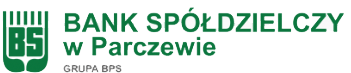 
Gmina Hańsk-Gimnazjum Publiczne w Dubecznie, ul. Osiedlowa 4, 22-235 Hańsk Pierwszyz dopiskiem : opłata za wydanie duplikatu świadectwaAktualny cennik wystawiania duplikatu:
26 zł - duplikat świadectwaPotwierdzenie dokonania wpłaty oraz wniosek należy złożyć w sekretariacie szkoły.